Внимание! 31 мая 2019 года состоится традиционное проведение V Всероссийской акции «Международный день соседей»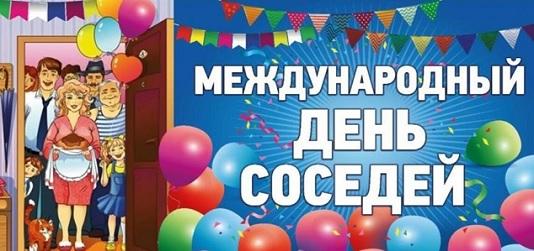 31 мая 2019 года  состоится традиционное проведение V Всероссийской акции «Международный день соседей» (далее День соседей).Предлагаем всем жителям Синегорского сельского поселения  принять участие в  данной  акции. Наименование муниципального образованияНаименование мероприятияМесто и время проведения мероприятияСинегорское сельское поселениеТематическая программа «Сосед соседу улыбнись»25.05.2019 г.  в 14.00п. Виноградный, ул. ДзержинскогоСинегорское сельское поселениеПосиделки «У соседа на беседе»31.05.2019 г. в 15.00п. Углекаменный, ул. ТерпигорьеваСинегорское сельское поселениеЧаепитие «Мы за чаем не скучаем»31.05.2019 г. в 14.00п. Ясногорка, ул. ШоссейнаяСинегорское сельское поселениеАкция «Международный день соседей»31.05.2019 г. в 15.00мкр. Юбилейный,  №14, №15